Отдел муниципального контроля администрации Березовского городского округа Руководство по соблюдению обязательных требований, требований, установленных муниципальными правовыми актами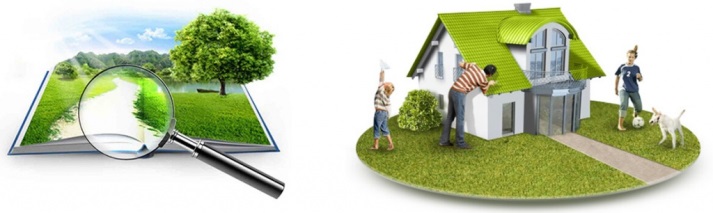 Адрес: Кемеровская область, г.Березовский, пр. Ленина, 22каб. № 19 Контактный телефон: 8 (384 45) 3–04–87 адрес электронной почты: mun.kontrol2014@mail.ru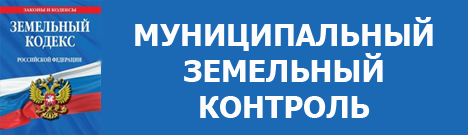 Муниципальный земельный контроль –  деятельность органов местного самоуправления по контролю за соблюдением органами государственной власти, органами местного самоуправления, юридическими лицами, индивидуальными предпринимателями, гражданами в отношении объектов земельных отношений требований законодательства Российской Федерации, законодательства субъекта Российской Федерации, за нарушение которых законодательством Российской Федерации, законодательством субъекта Российской Федерации предусмотрена административная и иная ответственность. Муниципальный земельный контроль осуществляется в соответствии с законодательством Российской Федерации и в порядке, установленном нормативными правовыми актами Кемеровской области, а также принятыми в соответствии с ними нормативными правовыми актами Березовского городского округа.  Администрация Березовского городского округа осуществляет  муниципальный земельный контроль в отношении расположенных в границах Березовского городского округа объектов земельных отношений.Объектами земельных отношений являются:- земля как природный объект и природный ресурс;- земельные участки;- части земельных участков.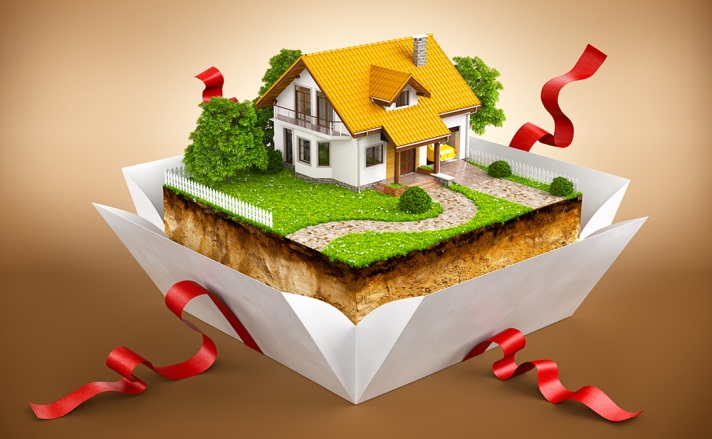 Участниками земельных отношений являются граждане, юридические лица, Российская Федерация, субъекты Российской Федерации, муниципальные образования.          Собственники земельных участков - лица, являющиеся собственниками земельных участков.          Землепользователи - лица, владеющие и пользующиеся земельными участками на праве постоянного (бессрочного) пользования или на праве безвозмездного пользования.          Землевладельцы - лица, владеющие и пользующиеся земельными участками на праве пожизненного наследуемого владения.          Арендаторы земельных участков - лица, владеющие и пользующиеся земельными участками по договору аренды, договору субаренды.          Обладатели сервитута - лица, имеющие право ограниченного пользования чужими земельными участками (сервитут). 